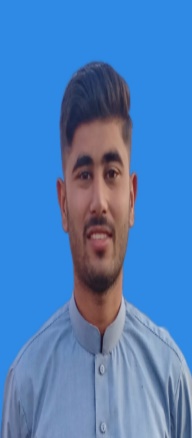 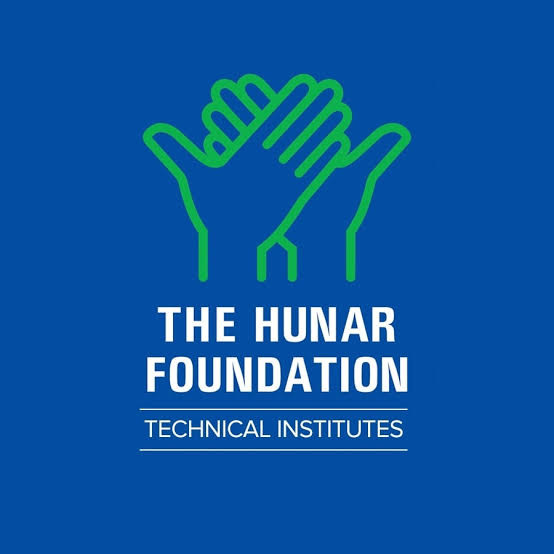 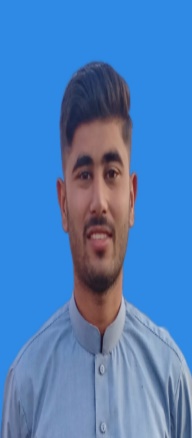 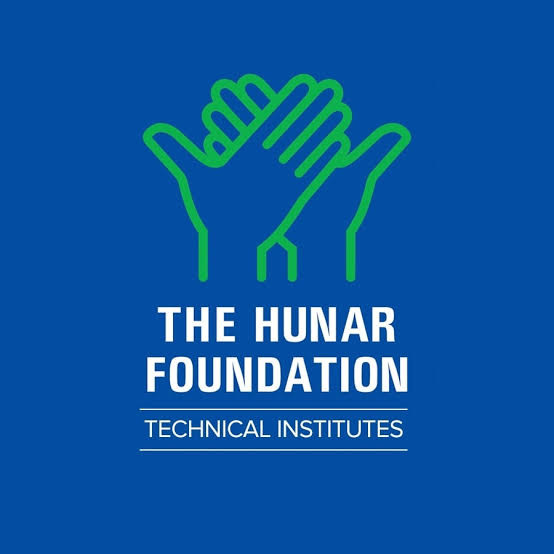 Objectives:I’m seeking for a challenging environment to improve my technical skills & abilities with having so much confidence & potential.Academic Qualification:Matriculation from GOVT HIGHT SCHOOL DHING GUJRAWALA BOARD Intermediate from Superior Collage Kharian Gujrawala BoardTechnical Qualification:SAP inventoryERPExperience:Worked from January-2023 at Hunor Foundation Data input, storage, manipulating, interpretation, and backupConverting raw data into useful informationCreating reports for managementRunning statistical analytics on data batchesSpecialized Subjects:Microsoft Office   MS WORD MS EXCEL POWER POINT Window installation & activationTrouble ShootNetwork SharingTeam viewer MeetingSoftware installationComputer HardwarePrinting  & ScanningSocial Media Account HandlingSEOWord press & BloggingCanvaGoogle ads / Facebook & Instagram ads/YouTube adsGoogle my Business Google my merchant Google TrendsAmazonNoon Application Technical Skills:Team Leading and supervisingAble to use initiative and make quick decisionsAble to work independently and efficiently to meet deadlineAbility to lead in certain difficult situationsMonitoring and ReportingProviding opportunities for future growth and advancement.Computer Skills:Knowledge about Internet, Microsoft Office, Computer Windows & Computer Hardware.                                                     Languages:Fluent in writing and Speaking ENGLISH, URDU & PUNJABI.HobbiesPlaying Football and Gardening